PROVOZNÍ ŘÁD dětského centra PdF MU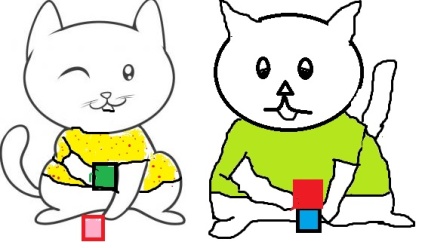 Dětské centrum se nachází v budově na Poříčí 9, je uzpůsobeno pro děti od 1 roku do 6ti let (po domluvě zajistíme hlídání pro mladší děti). Program vychází z RVP PV a montessori pedagogiky.Provoz od 8:00 hod do 17:00 hodplánovaný pobyt dítěte je 4 hodin, maximálně 3x týdněcena jednoho vstupu je 60,50 Kč, platba se provádí přes obchodní systém PdF MUpřihlašování probíhá formou rezervačního systému (měsíční s možností domluvy (omluvy atd.)v případě nemoci nebo jiných událostí, musí zákonný zástupce odhlásit dítě nejpozději do 18:00 předchozího dne a to na všechny dny, kdy bude dítě nepřítomno, po té může uplatnit náhradu v jiném termínu v době víkendů a státních svátků není provoz dětského centraPřihlášení dítěte věk dětí je od 1 do 6 let maximální počet dětí ve třídě je 10 zákonný zástupce vyplní a podepíše přihlášku a provozní řádv přihlášce zákonný zástupce uvede potřebné informace (zájmy, potřeby (výměna plen, atd.))Předání dítěte zákonný zástupce předává zdravé dítě osobně lektorovizákonný zástupce je při předání dítěte zapíše do docházkového archu lektor má právo nepřijmout nemocné dítězákonný zástupce nahlásí osobu, která bude dítě vyzvedávat, případně aktuální změny dětské centrum přebírá odpovědnost za bezpečnost dítětepři vyzvednutí dítěte dostane zákonný zástupce informace o pobytu dítětePobyt dítěte v dětském centru, stravování po příchodu si dítě odloží věci v šatně, kterou si označí fotkoudítě má s sebou: podepsanou krabičku se svačinou, (pouze potraviny, které jsou nezkazitelné, mléčné výrobky nejsou hygienou povolené), pití v dostatečném množství v podepsané láhvi s bezpečnostním uzávěrem, náhradní oblečení, včetně spodního prádla a ponožek, přezůvky, hygienické potřeby v případě přebalování (pleny, ubrousky, jednorázová podložka)Program: 8:00-9:00 volná hra a hra s pomůckami, 9:00-9:30 postupná svačina, 9:30-10:00 společný program na elipse, 10:00-12:00 pobyt venku, 12:00-13:00 možnost svačiny, 13:00-14:00 odpočinek, čtení knížky, 14:00-14:30 odpolední svačina, 14:30 – 16:00 volná hra a hra s pomůckami, 16:00 – 17:00 pobyt venku.s dětmi chodíme ven za každého počasí (s výjimkou mrazu nad -5), dítě má oblečení vhodné na pobyt venkuSvým podpisem rodič souhlasí s provozním řádem. ................................................ podpis zákonného zástupce